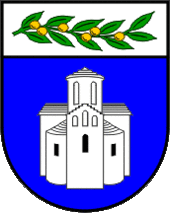 ZADARSKA ŽUPANIJAUPRAVNI ODJEL ZA JAVNU NABAVU I UPRAVLJANJE IMOVINOMBožidara Petranovića 8, ZadarPONOVLJENI POZIV NA DOSTAVU PONUDEu postupku jednostavne nabave usluge prijevoza učenika srednjih škola Zadarske županijePrijevoz učenika Srednje škole Gračac, linija sjever, grupa 2Evidencijski broj: 72-21-JNKLASA: 406-01/21-03/34URBROJ: 2198/1-17/1-21-11Zadar, 23. rujna 2021. godineSadržaj:PONOVLJENI POZIV NA DOSTAVU PONUDENaručitelj Zadarska županija, Božidara Petranovića 8, Zadar, OIB: 56204655363 pokrenula je postupak jednostavne nabave usluge prijevoza učenika srednjih škola Zadarske županije, evidencijski broj 72-21-JN, a za koju, sukladno članku 12. stavku 1. Zakona o javnoj nabavi („Narodne novine“ broj 120/16), nije obvezan primijeniti Zakon o javnoj nabavi za predmetnu nabavu.Temeljem članka 16. Pravilnika o provedbi postupaka jednostavne nabave („Službeni glasnik Zadarske županije“ broj 5/18, 7/20) javnom objavom na mrežnoj stranici Zadarske županije upućuje se gospodarskim subjektima poziv na dostavu ponuda sukladno slijedećim uvjetima i zahtjevima koji predstavljaju osnovne elemente za izradu ponude.OPĆI PODACI 1.1.Opći podaci o naručiteljuZADARSKA ŽUPANIJABožidara Petranovića 823000 ZADAR OIB: 56204655363Telefon: 023/ 350-350Telefaks: 023/ 350-319 Mrežna stranica: www.zadarska-zupanija.hr1.2.Osoba ili služba zadužena za komunikaciju s gospodarskim subjektimaUpravni odjel za javnu nabavu i upravljanje imovinom, Odsjek za javnu nabavuKontakt osoba: Anita Mijić ili Mira OrlovićTelefon: 023/ 350-317 ili 350-300Telefaks: 023/ 350-361Adresa elektronske pošte: nabava@zadarska-zupanija.hrOvaj Poziv na dostavu ponuda objavljen je na mrežnoj stranici naručitelja www.zadarska-zupanija.hr , gdje će biti objavljene i sve eventualne izmjene Poziva.PODACI O PREDMETU NABAVE2.1.Evidencijski broj nabave Evidencijski broj nabave je 72-21-JN2.2.Procijenjena vrijednost predmeta nabave Ukupna procijenjena vrijednost nabave iznosi 190.000,00 kuna bez PDV-aProcijenjena vrijednost za Grupu 2 – Usluga prijevoza učenika Srednje škole Gračac – linija sjever –  60.000,00 kuna2.3.Opis predmeta nabave ili grupa nabavePremet nabave je obavljanje usluge prijevoza učenika Srednje škole Gračac linija sjever, Grupa 2, u skladu s Odlukom Vlade Republike Hrvatske o kriterijima i načinu financiranja troškova javnog prijevoza redovitih učenika srednjih škola za školsku godinu 2021./2022. („Narodne novine“ broj: 94/21) i Odlukom o kriterijima i načinu financiranja i sufinanciranja troškova javnog prijevoza za redovite učenike srednjih škola Zadarske županije za školsku godinu 2021./2022. (KLASA: 602-03/21-01/63, URBROJ: 2198/1-01-21-2, od 1. rujna 2021. godine). Prijevoz se obavlja svakog nastavnog dana za vrijeme školske godine 2021./2022. i mora biti izvršen na način da učenici koji se prevoze stignu na početak nastave kao i da se po završetku nastave prevezu kući. Prijevoz učenika srednjih škola potrebno je obavljati visoko kvalitetnim autobusima koji zadovoljavaju norme iz Pravilnika o uvjetima koje moraju ispunjavati autobusi kojima se organizirano prevoze djeca („Narodne novine“ broj 100/08, 20/09). Prijevoz se obavlja kao „poseban linijski prijevoz“ isključivo prema linijama prijevoza definiranim u Tehničkim specifikacijama koji su sastavni dio Poziva.CPV oznaka i naziv prema Uredbi o uvjetima primjene Jedinstvenog rječnika javne nabave (CPV): 60100000-9 - Usluge cestovnog prijevoza.2.4.Količina i tehnička specifikacija predmeta nabaveVrsta i količina predmeta nabave definirane su u Troškovniku i Tehničkoj specifikaciji, za navedenu liniju i grupu, koji su sastavni dio Poziva. Tehnička specifikacija sastoji se od tablice u kojoj se nalaze podatci o relacijama, broju učenika po relaciji, duljinama linija u kilometrima, vremenu polaska i povratka, te predviđenom broju vozila. Usluga prijevoza obavlja se prosječno kroz 185 dana godišnje. Zbog mogućnosti povećanja/smanjenja broja nastavnih dana Naručitelj je u specifikacijama odredio okvirne količine predmeta nabave. Naručitelj se ne obvezuje na realizaciju navedenih količina u cijelosti budući se radi o usluzi za koju Naručitelj zbog njezine prirode ne može unaprijed odrediti točnu količinu za vrijeme trajanja ugovora (npr. broj nastavnih dana i učenika putnika i sl.). Stvarna količina usluge može biti veća ili manja od okvirne količine, uz ograničenja da ukupna plaćanja bez poreza na dodanu vrijednost na temelju ugovora ne smiju prelaziti procijenjenu vrijednost nabave.Ponuditelj se obvezuje prijevoz učenika vršiti kvalitetno, pravodobno i sigurno u skladu s odredbama Zakona o prijevozu u cestovnom prometu („Narodne novine“ broj 41/18, 98/19, 30/21) drugim zakonima i podzakonskim aktima kojima se regulira prijevoz putnika, te kontinuirano poduzimati mjere i aktivnosti radi povećanja kvalitete usluga i sigurnosti u prometu, a u slučaju kvara vozila s kojima će se obavljati usluga prijevoza učenika ili iz bilo kojih drugih razloga, ponuditelj je obvezan poduzeti sve potrebne mjere da osigura prijevoz učenika o svom trošku.Ukoliko dođe do promjene vozila za koje je ponuditelj dostavio podatke u ponudi, isti je dužan dostaviti Naručitelju podatke o novom vozilu koje angažira, presliku prometne dozvole i potvrdu iz članka 21. Pravilnika o uvjetima koje moraju ispunjavati autobusi kojima se organizirano prevoze djeca, odnosno sve dokaze tražene ovim pozivom.2.5.Mjesto izvršenja ugovoraUsluga se pruža na području Zadarske županije, odnosno na traženim relacijama prijevoza navedenim u troškovniku i tehničkim specifikacijama naručitelja za Grupu 2, linija sjever. Prijevoz učenika se obavlja od mjesta prebivališta učenika (stajališta u naseljima), iskazanih u tablicama, do škole i natrag.2.6.Rok početka i završetka izvršenja ugovoraS odabranim ponuditeljem sklopit će se Ugovor o pružanju usluge prijevoza učenika Srednje škole Gračac linija sjever, Grupa 2.Početak pružanja usluge prijevoza je 1. listopada 2021. godine, a završetak usluge je 31. kolovoza 2022. godine.Ukoliko tijekom izvršenja ugovora dođe izmjena na relacijama Ponuditelj se obvezuje prilagoditi vozni red, relacije i drugo eventualnim promjenama. O izmjenama u satnici rada škole Ponuditelj će biti obaviješten pisanim putem najmanje dva (2) dana prije promjene, a sukladno uputama ravnatelja/-ice škole. Naručitelj u ovoj fazi dostavlja prijedlog ugovora, te zadržava pravo isti prilagoditi ovisno o ponudi ponuditelja. Naručitelj u prijedlogu ugovora utvrđuje obvezne dijelove (predmet nabave, rok i uvjeti izvršenja ugovornih obveza odabranog ponuditelja, rok, način i uvjeti plaćanja, izvršenje usluge sukladno tehničkim specifikacijama) koji se prilikom izrade konačnog ugovora ne mogu mijenjati.Prijedlog ugovora koji je sastavni dio ovog Poziva (Prilog 4.) treba potpisati ovlaštena osoba za zastupanje ponuditelja u znak pristanka. Potpisani Prijedlog ugovora sastavni je dio ponude.2.7.Rok valjanosti ponude60 dana od dana isteka roka za dostavu ponuda. Rok valjanosti ponude mora biti naveden u ponudbenom listu koji je sastavni dio ovog Poziva.OSNOVE ZA ISKLJUČENJE GOSPODARSKOG SUBJEKTA3.1.Obveze plaćanja dospjelih poreznih obveza i obveza za mirovinsko i zdravstveno osiguranjePonuditelj u ponudi mora priložiti potvrdu porezne uprave ili drugog nadležnog tijela u državi poslovnog nastana gospodarskog subjekta, koja ne smije biti starija od 30 dana od dana objave ovog Poziva.Iz navedenog dokaza mora biti razvidno da je ponuditelj ispunio obveze plaćanja dospjelih poreznih obveza i obveza za mirovinsko i zdravstveno osiguranje, odnosno da mu je temeljem posebnih propisa odobrena odgoda plaćanja navedenih obveza.Naručitelj će isključiti ponuditelja iz postupka nabave ako utvrdi da nije ispunio obveze plaćanja dospjelih poreznih obveza i obveza za mirovinsko i zdravstveno osiguranje.3.2.Izvadak iz kaznene evidencije ili drugog odgovarajućeg registra (članak 251. ZJN)Naručitelj će isključiti gospodarskog subjekta iz postupka javne nabave ako utvrdi:1) da je gospodarski subjekt koji ima poslovni nastan u Republici Hrvatskoj ili osoba koja je 	član upravnog, upravljačkog ili nadzornog tijela ili ima ovlasti zastupanja, donošenja odluka ili 	nadzora toga gospodarskog subjekta i koja je državljanin Republike Hrvatske pravomoćnom 	presudom osuđena za:a)	sudjelovanje u zločinačkoj organizaciji, na temelju     -  članka 328. (zločinačko udruženje) i članka 329. (počinjenje kaznenog djela u sastavu 	zločinačkog udruženja) Kaznenog zakona     -  članka 333. (udruživanje za počinjenje kaznenih djela), iz Kaznenog zakona („Narodne 	novine“ broj: 110/97, 27/98, 50/00, 129/00, 51/01, 11,1/03, 190/03, 105/04, 84/05, 71/06, 	110/07, 152/08, 57/11, 77/11, 143/12)b)	korupciju, na temelju     -	članka 252. (primanje mita u gospodarskom poslovanju), članka 253. (davanje mita u 	gospodarskom poslovanju), članka 254. (zlouporaba u postupku javne nabave), članka 291. 	(zlouporaba položaja i ovlasti), članka 292. (nezakonito pogodovanje), članka 293. (primanje 	mita), članka 294. (davanje mita), članka 295. (trgovanje utjecajem) i članka 296. (davanje 	mita za trgovanje utjecajem) Kaznenog zakona, članka 294.a (primanje mita u gospodarskom 	poslovanju), članka 294.b (davanje mita u gospodarskom poslovanju), članka 337. 	(zlouporaba položaja i ovlasti), članka 338. (zlouporaba obavljanja dužnosti državne vlasti), 	članka 343. (protuzakonito posredovanje), članka 347. (primanje mita) i članka 348. (davanje 	mita) iz Kaznenog zakona („Narodne novine“ broj: 110/97, 27/98, 50/00, 129/00, 51/01, 	111/03, 190/03, 105/04, 84/05, 71/06, 110/07, 152/08, 57/11, 77/11, 143/12),c)	prijevaru, na temelju     -	članka 236. (prijevara), članka 247. (prijevara u gospodarskom poslovanju), članka 256. 	(utaja poreza ili carine) i članka 258. (subvencijska prijevara) Kaznenog zakona članka 224. 	(prijevara), članka 293. (prijevara u gospodarskom poslovanju) i članka 286. (utaja poreza i 	drugih davanja) iz Kaznenog zakona („Narodne novine“ broj: 110/97, 27/98, 50/00, 129/00, 	51/01, 111/03, 190/03, 105/04, 84/05, 71/06, 110/07, 152/08, 57/11, 77/11, 143/12)d)	terorizam ili kaznena djela povezana s terorističkim aktivnostima, na temelju      -   članka 97. (terorizam), članka 99. (javno poticanje na terorizam), članka 100. (novačenje za 	terorizam), članka 101. (obuka za terorizam) i članka 102. (terorističko udruženje) Kaznenog 	zakona članka 169. (terorizam), članka 169.a (javno poticanje na terorizam) i članka 169.b 	(novačenje i obuka za terorizam) iz Kaznenog zakona („Narodne novine“ broj: 110/97, 	27/98, 50/00, 129/00, 51/01, 111/03, 190/03, 105/04, 84/05, 71/06, 110/07, 152/08, 57/11, 	77/11, 143/12)e)	pranje novca ili financiranje terorizma, na temelju     -	članka 98. (financiranje terorizma) i članka 265. (pranje novca) Kaznenog zakona članka 	279. (pranje novca) iz Kaznenog zakona („Narodne novine“ broj: 110/97, 27/98, 50/00, 	129/00, 51/01, 111/03, 190/03, 105/04, 84/05, 71/06, 110/07, 152/08, 57/11, 77/11, 143/12)f)	dječji rad ili druge oblike trgovanja ljudima, na temelju      -	članka 106. (trgovanje ljudima) Kaznenog zakona članka 175. (trgovanje ljudima i ropstvo) 	iz Kaznenog zakona („Narodne novine“ broj: 110/97, 27/98, 50/00, 129/00, 51/01, 111/03, 	190/03, 105/04, 84/05, 71/06, 110/07, 152/08, 57/11, 77/11, 143/12)2)	 da je gospodarski subjekt koji nema poslovni nastan u Republici Hrvatskoj ili osoba koja je član upravnog, upravljačkog ili nadzornog tijela ili ima ovlasti zastupanja, donošenja odluka ili nadzora toga gospodarskog subjekta i koja nije državljanin Republike Hrvatske pravomoćnom presudom osuđena za kaznena djela iz točke 1. podtočaka od a) do f) i za	 odgovarajuća kaznena djela koja, prema nacionalnim propisima države poslovnog nastana gospodarskog subjekta, odnosno države čiji je osoba državljanin, obuhvaćaju razloge za isključenje iz članka 57. stavka 1. točaka od (a) do (f) Direktive 2014/24/EU.Naručitelj će isključiti gospodarskog subjekta u bilo kojem trenutku tijekom postupka nabave ako utvrdi da postoje osnove za isključenje iz ove točke Poziva.Sukladno članku 255. stavak 6. ZJN razdoblje isključenja gospodarskog subjekta kod kojeg su ostvarene osnove za isključenje iz postupka nabave sukladno ovoj točki Poziva je pet godina od dana pravomoćnosti presude, osim ako pravomoćnom presudom nije određeno drukčije.Kao dokaz da ne postoje osnove za isključenje iz ove točke Naručitelj će prihvatiti: izvadak iz kaznene evidencije ili drugog odgovarajućeg registra ili, ako to nije moguće, jednakovrijedni dokument nadležne sudske ili upravne vlasti u državi poslovnog nastana gospodarskog subjekta, odnosno državi čiji je osoba državljanin, kojim se dokazuje da ne postoje navedene osnove za isključenje.Ako se u državi poslovnog nastana gospodarskog subjekta, odnosno državi čiji je osoba državljanin ne izdaju dokumenti iz prethodnog stavka ili ako ne obuhvaćaju sve okolnosti iz ove točke Dokumentacije o nabavi, oni mogu biti zamijenjeni izjavom pod prisegom ili, ako izjava pod prisegom prema pravu dotične države ne postoji, izjavom davatelja s ovjerenim potpisom kod nadležne sudske ili upravne vlasti, javnog bilježnika ili strukovnog ili trgovinskog tijela u državi poslovnog nastana gospodarskog subjekta, odnosno državi čiji je osoba državljanin.Dostatan dokaz da ne postoje osnove za isključenje iz ove točke za gospodarske subjekte s poslovnim nastanom u Republici Hrvatskoj je izjava sukladno prethodnom stavku. Obrazac izjave je sastavni dio ovog Poziva.Dokaz da ne postoje osnove za isključenje iz ove točke ne smije biti stariji od 30 dana od dana objave Poziva.SPOSOBNOST ZA OBAVLJANJE PROFESIONALNE DJELATNOSTI 4.1.Upis u sudski, obrtni, strukovni ili drugi odgovarajući registar države sjedišta gospodarskog subjektaPonuditelj mora dokazati svoj upis u sudski, obrtni, strukovni ili drugi odgovarajući registar države sjedišta gospodarskog subjekta. Upis u registar dokazuje se odgovarajućim izvodom, a ako se oni ne izdaju u državi sjedišta gospodarskog subjekta, gospodarski subjekt može dostaviti izjavu s ovjerom potpisa kod nadležnog tijela.Izvod ili izjava ne smiju biti stariji od tri mjeseca računajući od dana objave ovog Poziva.4.2.Licencija za obavljanje djelatnosti prijevoza putnika u unutarnjem cestovnom prometuPonuditelj mora dokazati da posjeduje licencije za djelatnost prijevoza putnika o unutarnjem cestovnom prometu izdanom temeljem članka 14. Zakona o prijevozu u cestovnom prometu („Narodne novine“ broj 41/18, 98/19) ili licenciju Zajednice izdane temeljem članka 28. Zakona o prijevozu u cestovnom prometu. Sposobnost za obavljanje profesionalne djelatnosti ponuditelj dokazuje;Važećom Licencijom za unutarnji prijevoz koju izdaje nadležno  upravno tijelo prema sjedištu/prebivalištu prijevoznika iliVažećom Licencijom za obavljanje međunarodnog prijevoza putnika u cestovnom prometu koju izdaje Ministarstvo nadležno za promet. Navedenom ispravom gospodarski subjekt dokazuje da posjeduje poslovnu sposobnost za obavljanje djelatnosti povezane s predmetom nabave.  TEHNIČKA I STRUČNA SPOSOBNOSTNavedenim dokumentima ponuditelj dokazuje da posjeduje tehničku sposobnost za izvršenje predmeta nabave. 5.1.Izvod licencije za pojedino vozilo kojim će se obavljati prijevoz učenikaPonuditelj mora dokazati da će imati na raspolaganju određeni broj vozila sa minimalnim brojem sjedenja (u broj mjesta za sjedenje ne računa se mjesto vozača) sukladno navedenom u Tehničkim specifikacijama, bilo kao vlastitih ili na odgovarajući način koji mu osigurava izvršenje predmetne usluge prijevoza (leasing, ugovor o zakupu…), a radi osiguranja svakodnevnog kontinuiranog prijevoza što dokumentira preslikama prometnih dozvola za navedena vozila (autobuse) za koje dostavlja Izvod licencije i Potvrdu o ispunjavanju uvjeta za organizirani prijevoz djece sukladno članku 21. stavak 1. Pravilnika o uvjetima koje moraju ispunjavati autobusi kojima se organizirano prevoze djeca („Narodne novine“ broj 100/08, 20/09).    Tehničku sposobnost ponuditelj dokazuje;Izjavom ponuditelja iz koje je razvidno kojim prijevoznim kapacitetima raspolaže u svrhu obavljanja usluge prijevoza učenika. (Prilog 3.).Uz Izjavu ponuditelj dostavlja: presliku licencije za svako pojedino vozilo kojim će se obavljati prijevoz učenika,presliku važeće prometne dozvole za svako ponuđeno vozilo, važeću potvrdu o ispunjavanju uvjeta za autobuse kojim se organizirano prevoze djeca izdane sukladno Pravilniku o uvjetima koje moraju ispunjavati autobusi kojima se organizirano prevoze  djeca presliku važećeg ugovora o najmu ili drugog dokumenta za svako vozilo kojim će se izvršavati usluga prijevoza ukoliko ponuđeno vozilo nije u vlasništvu ponuditelja.Ovaj dokaz potrebno je dostaviti za svako vozilo kojim ponuditelj namjerava izvršiti predmetnu uslugu prijevoza. Ovim dokazom ponuditelj dokazuje da svako vozilo koje nudi za izvršenje predmetne usluge ispunjava uvjete za obavljanje djelatnosti javnog prijevoza.5.2. Dostava traženih dokumenataDokumente tražene u točki 3., 4. i 5. ovog Poziva, ponuditelj može dostaviti u neovjerenoj preslici pri čemu se neovjerenom preslikom smatra i neovjereni ispis elektroničke isprave.Naručitelj može radi provjere istinitosti podataka:Od ponuditelja zatražiti dostavu izvornika ili ovjerenih preslika tih dokumenata u primjerenom roku i/iliObratiti se izdavatelju dokumenata ili nadležnim tijelima.Ako je dokumentacija koju je ponuditelj trebao dostaviti nepotpuna, naručitelj može, poštujući načela jednakog tretmana i transparentnosti, zahtijevati od ponuditelja da dopune dokumentaciju u primjerenom roku ne kraćem od 5 dana.Ukoliko se utvrdi da je ponuditelj dostavio lažne podatke, Naručitelj će ga isključiti iz postupka nabave.KRITERIJ ZA ODABIR PONUDE Naručitelj donosi Odluku o odabiru ekonomski najpovoljnije ponude prema kriteriju za odabir ponude. Kriterij za odabir ponude je ekonomski najpovoljnija ponuda. Relativni ponder 100% cijena.Ako su dvije ili više valjanih ponuda jednako rangirane prema kriteriju za odabir ponude, naručitelj će odabrati ponudu koja je zaprimljena ranije.CIJENA PONUDEPonuditelji u troškovniku predmeta nabave upisuje; u kolonu 6. cijenu dnevne karte u oba pravca s PDV-om , u kolonu 7. mjesečnu cijenu učeničkog pokaza na bazi 22 radna dana s PDV-om (na način da kolonu 6 pomnoži s brojem radnih dana (22),  u kolonu 8. troškovnika upisuje se ukupna cijena za školsku godinu 2021./2022. s PDV-om (kolona 4 x kolona 5 x kolona 6) i u kolonu 9. ponuditelj upisuje ukupnu cijenu za školsku godinu 2021./2022. bez PDV-a  (kolona 8:1,25).Ponuditelj obavlja prijevoz učenika Srednje škole Gračac, linija sjever, Grupa 2 po najpovoljnijoj cijeni iz cjenika svih vrsta karata za sve relacije i sve kategorije putnika. Cjenik svih vrsta karata sadrži relaciju prijevoza od naselja prebivališta do naselja škole, broj kilometara u jednom smjeru i cijenu mjesečne učeničke karte (100% iznos) i cijenu dnevne karate za relaciju kako je prikazano u tablici za liniji sjever, Grupa 2:Cijena ponude piše se brojkama u apsolutnom iznosu i mora biti izražena u kunama.Jedinična cijena iz ponude je nepromjenjiva za cijelo vrijeme trajanja ugovora o nabavi. U jediničnu cijenu ponude po relaciji uračunati su svi troškovi, uključujući posebne poreze i trošarine, ako postoje, te popusti.Ponuditelj je obvezan ispuniti sve stavke Troškovnika. Ako ponuditelj nije u sustavu PDV-a ili je predmet nabave oslobođen  PDV-a, na mjesto predviđeno za upis cijene ponude s PDV-om upisuje se isti iznos kao što je upisan na mjestu predviđenom za upis cijene ponude bez PDV-a.Ako ponuditelj ne postupi u skladu sa zahtjevima iz ove točke, ili promjeni tekst ili količine navedene u troškovniku smatrat će se da je takav troškovnik nepotpun i nevažeći, te će ponuda biti odbačena kao neprihvatljiva.ROK, NAČIN I UVJETI PLAĆANJAPonuditelj je obvezan Naručitelju do 20-og u mjesecu za tekući mjesec dostaviti potrebnu dokumentaciju i to, sukladno;Odluci Vlade Republike Hrvatske o kriterijima i načinu financiranja troškova javnog prijevoza redovitih učenika srednjih škola za školsku godinu 2021./2022. („Narodne novine“ broj 94/21) jedinstveni račun za izvršenu uslugu za 75% i 100% cijene mjesečne učeničke karte u elektroničkom obliku (e-Račun) putem informacijskog posrednika (FINA), popis svih učenika koji su iskoristili pravo na sufinanciranje, odnosno financiranje, u pisanome obliku i u elektroničkoj verziji (Excel format) na obrascima Ministarstva, ovjeren potpisom i pečatom obračun ovjeren potpisom i pečatomcjenik svih vrsta karata ovjeren potpisom i pečatom koji sadrži relacije prijevoza, broj kilometra u jednom smjeru i cijene karata (dnevnih i mjesečnih učeničkih) za mjesec za koji se dostavlja popis učenika (ukoliko je došlo do promjene cijena u odnosu na prethodno razdoblje, te svaku promjenu u cijenama mjesečnih karata mora biti dokumentirana ovjerenim cjenikom koji to potvrđuje, teSukladno Odluci o kriterijima i načinu financiranja i sufinanciranja troškova javnog prijevoza za redovite učenike srednjih škola Zadarske županije za školsku godinu 2021./2022. KLASA: 602-03/21-01/63, URBROJ: 2198/1-01-21-2, od 1. rujna 2021. godine jedinstveni račun za izvršenu uslugu za 15%, 25% i 100% cijene mjesečne učeničke karte u elektroničkom obliku (e-Račun) putem informacijskog posrednika (FINA), popis svih učenika koji su iskoristili pravo na sufinanciranje, odnosno financiranje, u pisanome obliku i u elektroničkoj verziji (Excel format) na obrascima Županije, ovjeren potpisom i pečatom. Račun za prijevoz učenika umanjuje se, odnosno uvećava ovisno o broju radnih dana u mjesecu prema kalendaru škole, a sve u skladu s Odlukom o početku i završetku nastavne godine, broju radnih dana i trajanju odmora učenika osnovnih i srednjih škola za školsku godinu 2021./2022.(„Narodne novine“ broj 45/21).Sukladno Odluci Vlade Republike Hrvatske o kriterijima i načinu financiranja troškova javnog prijevoza redovitih učenika srednjih škola za školsku godinu 2021./2022. („Narodne novine“ broj 94/21) naručitelj je dužan po uplati sredstva za sufinanciranje, odnosno financiranje troškova prijevoza učenika od strane Ministarstva znanosti i obrazovanja, sredstva doznačiti na IBAN ponuditelja/izvršitelja.Sukladno Odluci o kriterijima i načinu financiranja i sufinanciranja troškova javnog prijevoza za redovite učenike srednjih škola Zadarske županije za školsku godinu 2021./2022. KLASA: 602-03/21-01/63, URBROJ: 2198/1-01-21-2, od 1. rujna 2021. godine naručitelj je dužan po dostavljenom računu i obavljenoj kontroli podmiriti račun u roku od 30 dana od dana zaprimanja e-računa u strukturiranom elektroničkom obliku putem informacijskog posrednika (FINA) na IBAN ponuditelja/izvršitelja.Predujam isključen, kao i traženje sredstava osiguranja plaćanja od strane gospodarskog subjekta.Na zakašnjele uplate odabrani ponuditelj ima pravo naručitelju obračunati zakonsku zateznu kamatu. U slučaju slanja opomena odabrani ponuditelj nema pravo na naplatu troškova opomena.UPUTA O ISPRAVNOM NAČINU IZRADE PONUDEPri izradi ponude ponuditelj se mora pridržavati zahtjeva i uvjeta iz ovog Poziva.Ponuda, zajedno sa pripadajućom dokumentacijom, izrađuje se na hrvatskom jeziku i latiničnom pismu. 9.1.Sadržaj ponudePonuda treba sadržavati:Ponudbeni list (ispunjen, potpisan i pečatiran od strane ovlaštene osobe ponuditeljaTroškovnik (ispunjen, potpisan i pečatiran od strane ovlaštene osobe ponuditeljaPrijedlog ugovora (ispunjen, potpisan i pečatiran od strane ovlaštene osobe ponuditeljaOstale dokumente tražene ovim Pozivom9.2. Način izrade ponudePonuda se izrađuje u papirnatom obliku na način da čini cjelinu. Ako zbog opsega ili drugih objektivnih okolnosti ponuda ne može biti izrađena na način da čini cjelinu, onda se izrađuje u dva ili više dijelova. Ponuda se predaje u izvorniku. Ponuda se uvezuje na način da se onemogući naknadno vađenje ili umetanje listova.Ako je ponuda izrađena u dva ili više dijelova, svaki dio se uvezuje na način da onemogući naknadno vađenje ili umetanje listova. Propisani tekst Poziva na dostavu ponuda ne smije se mijenjati i nadopunjavati. Stranice ponude označavaju brojem na način da je vidljiv redni broj stranice i ukupan broj stranica ponude. Kada je ponuda izrađena od više dijelova, stranice se označavaju na način da svaki sljedeći dio započinje rednim brojem koji se nastavlja na redni broj stranice kojim završava prethodni dio. Ako je dio ponude izvorno numeriran (npr. katalozi, brošure i sl.) ponuditelj ne mora taj dio ponude ponovno numerirati. Ponude se pišu neizbrisivom tintom. Ispravci u ponudi moraju biti izrađeni na način da su vidljivi. Ispravci moraju uz navod datuma ispravka biti potvrđeni potpisom ponuditelja. DOSTAVA PONUDE Ponuda mora biti izrađena u skladu s točkom 9. ovog Poziva, te se dostavlja u papirnatom obliku, u zatvorenoj omotnici.Do isteka roka za dostavu ponuda ponuditelj može dostaviti izmjenu ili dopunu svoje ponude. Izmjena i/ili dopuna ponude dostavlja se na isti način kao i osnovna ponuda s obveznom naznakom da se radi o izmjeni i/ili dopuni ponude. Ponuditelj može do isteka roka za dostavu ponude pisanom izjavom odustati od svoje dostavljene ponude. Pisana izjava dostavlja se na isti način kao i ponuda s obveznom naznakom da se radi o odustajanju ponude. Ponuda pristigla nakon isteka roka za dostavu ponuda neće se otvarati, te će se kao zakašnjela ponuda vratiti ponuditelju koji ju je dostavio.Alternativna ponuda nije dopuštena u ovom postupku nabave. 10.1.Mjesto dostave ponudeZadarska županija, Božidara Petranovića 8, 23000 Zadar10.2.Način dostave ponudePonuda se dostavlja u zatvorenoj poštanskoj omotnici neposredno na pisarnicu naručitelja ili preporučenom poštanskom pošiljkom na adresu naručitelja iz točke 10.1. ovog Poziva. Na zatvorenoj omotnici mora biti naznačeno:na prednjoj strani omotnice: ZADARSKA ŽUPANIJABožidara Petranovića 8, 23000 ZadarPonuda za nabavu usluge prijevoza učenika srednjih škola Zadarske županije, linija sjever, Grupa 2, evidencijski broj nabave: 72-21-JN - NE OTVARAJna poleđini ili u gornjem lijevom kutu omotnice: Naziv i adresa ponuditeljaOIB ponuditelja10.3. Rok za dostavu ponudeKrajnji rok za dostavu ponude je 29. rujna 2021. godine do 10:00 sati.BITNI UVJETI ZA IZVRŠENJE UGOVORA O NABAVIOdabrani ponuditelj je obvezan izvršiti predmet nabave sukladno roku, kvaliteti i cijeni navedenoj u dostavljenoj ponudi i uvjetima ovog Poziva na dostavu ponuda.OSTALO12.1.Popis gospodarskih subjekata s kojima je naručitelj u sukobu interesaTemeljem članka 80. Zakona o javnoj nabavi („Narodne novine“ broj: 120/16) Zadarska  županija kao naručitelj objavljuje popis gospodarskih subjekata s kojima je predstavnik naručitelja iz članka 76. stavka 2. točke 1. ZJN 2016. ili s njim povezana osoba u sukobu interesa:MAGNOLIA d.o.o., Crno 34/d, 23000 Zadar, OIB: 30081007311,3LMC d.o.o. za savjetovanje, Radnička cesta 80, 10000 Zagreb, OIB:92794184115.12.2.Obavijest o rezultatima nabaveNa osnovu rezultata pregleda i ocjene pristiglih ponuda od strane stručnog povjerenstva, ovlaštena osoba naručitelja donosi Odluku o odabiru ili Odluku o poništenju postupka nabave u roku od 15 dana od dana isteka roka za dostavu ponuda.Odluka o odabiru ili poništenju zajedno sa Zapisnikom o pregledu i ocjeni ponuda dostavlja se ponuditeljima objavom na mrežnoj stranici Naručitelja (www.zadarska-zupanija.hr).Dostava se smatra obavljenom istekom dana objave.12.3.Posebne odredbeNaručitelj neće prihvatiti ponudu koja ne ispunjava uvjete i zahtjeve vezane uz predmet nabave iz ovog Poziva.Naručitelj zadržava pravo poništiti ovaj postupak nabave u bilo kojem trenutku, odnosno ne odabrati niti jednu ponudu, a sve bez ikakvih obveza ili naknada bilo koje vrste prema ponuditeljima.Obavijesti o eventualnim izmjenama poziva, te odgovore na upite zainteresiranih gospodarskih subjekata Naručitelj će javno objaviti na mrežnoj stranici. Preporuča se ponuditeljima da tijekom roka za dostavu ponuda prate mrežnu stranicu Naručitelja.12.4.ŽalbaTemeljem članka 24. Pravilnika o provedbi postupaka jednostavne nabave („Službeni glasnik Zadarske županije“ broj: 5/18, 7/20) žalba nije dopuštena.Prilog 1.PONUDBENI LISTPredmet nabave: Usluga prijevoza učenika srednjih škola Zadarske županije Srednja škola Gračac, linija SJEVER, GRUPA 2Evidencijski broj nabave: 72-21-JNNaručitelj: Zadarska županija, Božidara Petranovića 8,23000 Zadar, OIB: 56204655363Rok valjanosti ponude: ___________ danaRok isporuke/izvršenja/izvođenja :_______________ Datum: ____________2021. godine							M.P.	__________________________								 (Ovlaštena osoba ponuditelja)Prilog 2. Ogledni primjerak izjave  Sukladno članku 265. stavku 2., a u vezi s člankom 251. ZJN 2016 dajem slijedeću IZJAVU O NEKAŽNJAVANJU kojom ja _______________________________________________________________________ (ime i prezime, adresa stanovanja, OIB) broj osobne iskaznice: _______________________, izdane od PP_________________________  kao osoba koja je član upravnog, upravljačkog ili nadzornog tijela ili ima ovlasti zastupanja, donošenja odluka ili nadzora gospodarskog subjekta: ______________________________________________________________________________ (naziv, adresa i OIB gospodarskog subjekta) pod materijalnom i kaznenom odgovornošću izjavljujem za sebe i za gospodarski subjekt, da protiv mene osobno niti protiv navedenog gospodarskog subjekta nije izrečena pravomoćna osuđujuća presuda za jedno ili više sljedećih kaznenih dijela: sudjelovanje u zločinačkoj organizaciji, na temeljučlanka 328. (zločinačko udruženje) i članka 329. (počinjenje kaznenog djela u sastavu zločinačkog udruženja) Kaznenog zakona članka 333. (udruživanje za počinjenje kaznenih djela), iz Kaznenog zakona („Narodne novine“ broj: 110/97, 27/98, 50/00, 129/00, 51/01, 111/03, 190/03, 105/04, 84/05, 71/06, 110/07, 152/08, 57/11, 77/11, 143/12) korupciju, na temelju članka 252. (primanje mita u gospodarskom poslovanju), članka 253. (davanje mita u gospodarskom poslovanju), članka 254. (zlouporaba u postupku javne nabave), članka 291. (zlouporaba položaja i ovlasti), članka 292. (nezakonito pogodovanje), članka 293. (primanje mita), članka 294. (davanje mita), članka 295. (trgovanje utjecajem) i članka 296. (davanje mita za trgovanje utjecajem) Kaznenog zakona, članka 294.a (primanje mita u gospodarskom poslovanju), članka 294.b (davanje mita u gospodarskom poslovanju), članka 337. (zlouporaba položaja i ovlasti), članka 338. (zlouporaba obavljanja dužnosti državne vlasti), članka 343. (protuzakonito posredovanje), članka 347. (primanje mita) i članka 348. (davanje mita) iz Kaznenog zakona („Narodne novine“ broj: 110/97, 27/98, 50/00, 129/00, 51/01, 111/03, 190/03, 105/04, 84/05, 71/06, 110/07, 152/08, 57/11, 77/11, 143/12), prijevaru, na temelju članka 236. (prijevara), članka 247. (prijevara u gospodarskom poslovanju), članka 256. (utaja poreza ili carine) i članka 258. (subvencijska prijevara) Kaznenog zakona članka 224. (prijevara), članka 293. (prijevara u gospodarskom poslovanju) i članka 286. (utaja poreza i drugih davanja) iz Kaznenog zakona („Narodne novine“ broj: 110/97, 27/98, 50/00, 129/00, 51/01, 111/03, 190/03, 105/04, 84/05, 71/06, 110/07, 152/08, 57/11, 77/11, 143/12) terorizam ili kaznena djela povezana s terorističkim aktivnostima, na temelju članka 97. (terorizam), članka 99. (javno poticanje na terorizam), članka 100. (novačenje za terorizam), članka 101. (obuka za terorizam) i članka 102. (terorističko udruženje) Kaznenog zakona članka 169. (terorizam), članka 169.a (javno poticanje na terorizam) i članka 169.b (novačenje i obuka za terorizam) iz Kaznenog zakona („Narodne novine“ broj: 110/97, 27/98, 50/00, 129/00, 51/01, 111/03, 190/03, 105/04, 84/05, 71/06, 110/07, 152/08, 57/11, 77/11, 143/12) pranje novca ili financiranje terorizma, na temelju članka 98. (financiranje terorizma) i članka 265. (pranje novca) Kaznenog zakona članka 279. (pranje novca) iz Kaznenog zakona („Narodne novine“ broj: 110/97, 27/98, 50/00, 129/00, 51/01, 111/03, 190/03, 105/04, 84/05, 71/06, 110/07, 152/08, 57/11, 77/11, 143/12) dječji rad ili druge oblike trgovanja ljudima, na temelju članka 106. (trgovanje ljudima) Kaznenog zakona članka 175. (trgovanje ljudima i ropstvo) iz Kaznenog zakona („Narodne novine“ broj: 110/97, 27/98, 50/00, 129/00, 51/01, 111/03, 190/03, 105/04, 84/05, 71/06, 110/07, 152/08, 57/11, 77/11, 143/12) odnosno za odgovarajuća kaznena djela koja, prema nacionalnim propisima države poslovnog nastana gospodarskog subjekta, odnosno države čiji sam državljanin, obuhvaćaju razloge za isključenje iz članka 57. stavka 1. točaka od (a) do (f) Direktive 2014/24/EU. U _______________________ 2021. godineM.P. 	______________________________	        (Potpis davatelja izjave) NAPOMENA: Ovaj obrazac potpisuju osobe ili se daje za osobe (osim ovlaštene/ih osobe/a za zastupanje gospodarskog subjekta koja/e je/su za gospodarski subjekt i za sebe dao/dale Izjavu o nekažnjavanju na obrascu), koje su članovi upravnog, upravljačkog ili nadzornog tijela ili koje imaju ovlasti zastupanja, donošenja odluka ili nadzora toga gospodarskog subjekta, a koje su državljani Republike Hrvatske. Ovaj obrazac Izjave o nekažnjavanju mora imati ovjereni potpis davatelja Izjave kod javnog bilježnika ili kod nadležne sudske ili upravne vlasti ili strukovnog ili trgovinskog tijela u Republici Hrvatskoj.Sukladno članku 20. stavku 12. Pravilnika o dokumentaciji o nabavi te ponudama u postupcima javne nabave (NN br. 65/17, 75/20), izjavu iz članka 265. stavka 2. u vezi s člankom 251. stavkom 1. ZJN 2016 može dati osoba po zakonu ovlaštena za zastupanje gospodarskog subjekta za gospodarski subjekt i za sve osobe koje su članovi upravnog, upravljačkog ili nadzornog tijela ili osoba koja ima ovlasti za zastupanje, donošenje odluka ili nadzora gospodarskog subjekta. U navedenom slučaju osoba ovlaštena za zastupanje gospodarskog subjekta može na jednoj izjavi dati izjavu i za sve osobe koje su članovi upravnog, upravljačkog ili nadzornog tijela ili osoba koja ima ovlasti za zastupanje, donošenje odluka ili nadzora gospodarskog subjekta.Prilog 3. – Izjava gospodarskog subjekta iz koje je razvidno kojim prijevoznim kapacitetima raspolaže u svrhu obavljanja usluge prijevoza učenikaIZJAVAkojom ja, ________________________________________________ u svojstvu ovlaštene osobe za 		                            ( navesti ime i prezime i OIB)zastupanje _______________________________________________________________________				(navesti OIB gospodarskog subjekta)ugovora imati na raspolaganju slijedeća vozilaUkoliko zbog tehničkog kvara ili zbog nekog drugog razloga vozilo (autobus) ne može izvršavati uslugu prijevoza djece, osigurat ćemo zamjensko vozilo iste kategorije i istih tehničkih karakteristika kao i ponuđeno vozilo o tome dostaviti dokaz Naručitelju.*  obavezno priložiti presliku prometne dozvole** ukoliko vozilo nije u vlasništvu, prilaže se ugovor o najmu ili leasinguU_______________________________2021.  god.M.P.	 	(potpis osobe ovlaštene za zastupanje)Prilog 4. – Prijedlog UgovoraZADARSKA ŽUPANIJA, Božidara Petranovića 8, 23 000 Zadar, OIB 56204655363, zastupana po županu Božidaru Longinu (u daljnjem tekstu: Naručitelj)i____________________________OIB _________________ zastupano po _________________ (u daljnjem tekstu: Izvršitelj)sklopili suPRIJEDLOG UGOVORA o pružanju usluge prijevoza učenika Srednje škole Gračac linija sjever, Grupa 2I. PREDMET UGOVORAČlanak 1.Predmet ovog Ugovora je pružanje usluge prijevoza učenika Srednje škole Gračac, linija sjever, Grupa 2.Ovaj Ugovor sklopljen je na temelju prihvaćene ponude Izvršitelja koja je sastavni dio ovog Ugovora, a sukladno Odluci o odabiru Naručitelja, KLASA: 406-01/21-03/34, URBROJ: 2198/1-01-21___ od dana __________________ 2021. godine.Sukladno Odluci Vlade Republike Hrvatske o kriterijima i načinu financiranja troškova javnog prijevoza redovitih učenika srednjih škola za školsku godinu 2021./2022. („Narodne novine“ broj 94/21) i Odluci o kriterijima i načinu financiranja i sufinanciranja troškova javnog prijevoza za redovite učenike srednjih škola Zadarske županije za školsku godinu 2021./2022. (KLASA: 602-03/21-01/63, URBROJ: 2198/1-01-21-2 od 1. rujna 2021. godine).Članak 2.Ugovorne strane suglasne su da Izvršitelj preuzima obvezu izvršenja usluge iz članka 1. ovog ugovora koja obuhvaća potrebe prijevoza učenika Srednje škole Gračac koji se obavlja svakog nastavnog dana za vrijeme školske godine 2021./2022. Članak 3.Izvršitelj se obvezuje uslugu prijevoza učenika Srednje škole Gračac, Grupa 2, linija sjever obavljati pravovremeno, visoko kvalitetnim autobusima koji zadovoljavaju norme iz Pravilnika o uvjetima koje moraju ispunjavati autobusi kojima se organizirano prevoze djeca. Prijevoz se obavlja kao poseban prijevoz isključivo prema linijama prijevoza definiranih za Grupu 2 Tehničkim specifikacija za Grupu 2 i Troškovniku za Grupu 2 koji su prilog ovog Ugovora.Nije dopušteno prevoziti djecu nekim drugim posebnim prijevozom.II. CIJENA I TRAJANJE UGOVORAČlanak 4.Izvršitelj se obvezuje obavljati prijevoz učenika Srednje škole Gračac, linja sjever, Grupa 2 po najpovoljnijoj cijeni iz cjenika svih vrsta karata za sve relacije i sve kategorije putnika. Cjenik svih vrsta karata sadrži relaciju prijevoza od naselja prebivališta do naselja škole, broj kilometara u jednom smjeru i cijenu mjesečne učeničke karte (100% iznos) i cijenu dnevne karate za relaciju kako je prikazano u tablici za liniji sjever, Grupa 2:Članak 5.Ukupna cijena usluge prijevoza učenika Srednje škole Gračac, Gračac, linija sjever, Grupa 2, koja je predmet ovog ugovora bez PDV-a iznosi__________________________ kunaNa iznos iz stavka 1. ovog članka zaračunava se PDV po važećoj stopi.Sredstva iz stavka 1. osigurana su u Proračunu Zadarske županije za 2021. godinu i projekciji proračuna za 2022. godinu, unutar s aktivnosti - A2205-03 Djelatnost srednjih škola.Članak 6.Ugovorne strane su suglasne da je jedinična cijena ponude za uslugu iz članka 1. ovog Ugovora nepromjenjiva za cijelo vrijeme trajanja ugovora. U jediničnu cijenu ponude po relaciji uračunati su svi troškovi, uključujući posebne poreze i trošarine, ako postoje, te popusti. Usluga prijevoza obavljat će se prosječno kroz 185 dana godišnje, te je zbog mogućnosti povećanja/smanjenja broja nastavnih dana Naručitelj u specifikacijama odredio okvirne količine predmeta nabave i ne obvezuje se na realizaciju navedenih količina u cijelosti budući da stvarna količina usluge može biti veća ili manja od okvirne količine, uz ograničenja da ukupna plaćanja bez poreza na dodanu vrijednost na temelju ugovora ne smiju prelaziti procijenjenu vrijednost nabave.Članak 7.Naručitelj zadržava pravo na izmjene u relacijama, te se Izvršitelj obvezuje prilagoditi vozni red, relacije i drugo, eventualnim promjenama u satnici rada škole, sukladno uputama ravnateljice, o čemu će biti obaviješten najmanje dva (2) dana prije promjene, pisanim putem. Ukoliko dođe do ukidanja relacije ili uvođenja nove relacije, međusobna prava i obveze Naručitelj i Izvršitelj regulirati će izmjenama i dopunama ovog Ugovora.  Članak 8.Početak pružanja usluge prijevoza je 1. listopada 2021. godine, a završetak usluge je 31. kolovoza 2022. godine. Prijevoz učenika obavlja se u skladu s Odlukom o početku i završetku nastavne godine, broju radnih dana i trajanju odmora učenika osnovnih i srednjih škola za školsku godinu 2021./2022. („Narodne novine“ broj 45/21). III. NAČIN PLAĆANJAČlanak 9.Izvršitelj je obvezan, sukladno Odluci Vlade Republike Hrvatske o kriterijima i načinu financiranja troškova javnog prijevoza redovitih učenika srednjih škola za školsku godinu 2021./2022. („Narodne novine“ broj 94/21), dostaviti Naručitelju, do 20-og u mjesecu za tekući mjesec, sljedeću dokumentaciju:jedinstveni račun za izvršenu uslugu za 75% i 100% cijene mjesečne učeničke karte u elektroničkom obliku (e-Račun) putem informacijskog posrednika (FINA), popis svih učenika koji su iskoristili pravo na sufinanciranje, odnosno financiranje, u pisanome obliku i u elektroničkoj verziji (Excel format) na obrascima Ministarstva, ovjeren potpisom i pečatom obračun ovjeren potpisom i pečatomcjenik svih vrsta karata ovjeren potpisom i pečatom koji sadrži relacije prijevoza, broj kilometra u jednom smjeru i cijene karata (dnevnih i mjesečnih učeničkih) za mjesec za koji se dostavlja popis učenika (ukoliko je došlo do promjene cijena u odnosu na prethodno razdoblje, te svaku promjenu u cijenama mjesečnih karata mora biti dokumentirana ovjerenim cjenikom koji to potvrđuje.Izvršitelj je obvezan, sukladno Odluci o kriterijima i načinu financiranja i sufinanciranja troškova javnog prijevoza za redovite učenike srednjih škola Zadarske županije za školsku godinu 2021./2022. od 1. rujna 2021. godine, (KLASA: 602-03/21-01/63, URBROJ: 2198/1-01-21-2), dostaviti Naručitelju, do 20-og u  mjesecu za tekući mjesec, sljedeću dokumentaciju:jedinstveni račun za izvršenu uslugu za 15%, 25% i 100% cijene mjesečne učeničke karte u elektroničkom obliku (e-Račun) putem informacijskog posrednika (FINA), popis svih učenika koji su iskoristili pravo na sufinanciranje, odnosno financiranje, u pisanome obliku i u elektroničkoj verziji (Excel format) na obrascima Županije, ovjeren potpisom i pečatom. Članak 10.Jedinstveni račun za izvršenu uslugu za prijevoz učenika umanjuje se, odnosno uvećava ovisno o broju radnih dana u mjesecu prema kalendaru škole, a sve u skladu s Odlukom o početku i završetku nastavne godine, broju radnih dana i trajanju odmora učenika osnovnih i srednjih škola za školsku godinu 2021./2022. („Narodne novine“ broj 45/21).Članak 11.Naručitelj se obvezuje nakon obavljene kontrole i ovjere dostavljenog jedinstvenog računa za izvršenu uslugu za 75% i 100% cijene mjesečne učeničke karte, isti podmiriti po uplati sredstava za sufinanciranje, odnosno financiranje troškova prijevoza učenika od strane Ministarstva znanosti i obrazovanja, na IBAN Izvršitelja____________________________.Naručitelj se obvezuje nakon obavljene kontrole i ovjere dostavljenog jedinstvenog računa za izvršenu uslugu za 15%, 25% i 100% cijene mjesečne učeničke karte, isti podmiriti u roku od 30 dana od dana zaprimanja e-računa na IBAN Izvršitelja, __________________________________.Predujam isključen, kao i traženje sredstava osiguranja plaćanja od strane gospodarskog subjekta.Na zakašnjele uplate odabrani ponuditelj ima pravo naručitelju obračunati zakonsku zateznu kamatu. U slučaju slanja opomena odabrani ponuditelj nema pravo na naplatu troškova opomena.IV. UVJETI PROVEDBE UGOVORAČlanak 12.Izvršitelj se obvezuje da će se u potpunosti pridržavati svih uvjeta određenih u Ponovljenom Pozivu na dostavu ponude u postupku nabave usluge prijevoza učenika srednjih škola Zadarske županije, Srednja škola Gračac, linija sjever, Grupa 2, evidencijski broj: 72-21-JN.Članak 13.Izvršitelj se obvezuje obavljati uslugu prijevoza prijevoznim sredstvima navedenim u Izjavi iz koje je razvidno kojim prijevoznim kapacitetima raspolaže, a u svrhu obavljanja prijevoza učenika koji je podnio u ponudi od dana  _________________2021. godine, a koja je sastavni dio ovog Ugovora.Ukoliko dođe do tehničkih poteškoća u organizaciji prijevoza učenika, Izvršitelj je dužan o svom trošku osigurati zamjensko vozilo iste  kategorije i istih tehničkih karakteristika kao i ponuđeno vozilo i o tome dostaviti dokaz Naručitelju.Ukoliko dođe do promjene vozila za koje je Izvršitelj dostavio podatke u ponudi, isti je dužan dostaviti Naručitelju podatke o novom vozilu koje angažira, presliku prometne dozvole i potvrdu iz članka 21. Pravilnika o uvjetima koje moraju ispunjavati autobusi kojima se organizirano prevoze djeca, odnosno sve dokaze tražene Pozivom.Članak 14.Izvršitelj je dužan obavljati prijevoz iz članka 1. ovog Ugovora u skladu s ugovorenim obvezama, te je dužan voditi brigu o kvaliteti prijevoza, tehničkoj ispravnosti vozila kojim se obavlja usluga prijevoza, starosti vozila i dr., a sve sukladno posebnim propisima, odnosno Zakonu o prijevozu u cestovnom pometu, Pravilniku o uvjetima koje moraju ispunjavati autobusi kojima se organizirano prevoze djeca te ostalim zakonskim i podzakonskim propisima kojima se regulira prijevoz putnika, a posebno prijevoz djece.Izvršitelj se obvezuje da će uslugu prijevoza učenika isključivo izvršavati kao „poseban linijski prijevoz“ – prijevoz samo određene skupine putnika – učenika od i do škole na način propisan posebnim zakonom.Članak 15.Izvršitelj odgovara za sigurnost putnika od početka do završetka prijevoza, uključujući vrijeme ulaska i izlaska iz vozila, te je dužan nadoknaditi imovinsku i neimovinsku štetu koja nastane oštećenjem zdravlja, ozljedom ili smrću putnika, osim ukoliko je prouzročena radnjom putnika ili stranim uzrokom koji se nije mogao predvidjeti, ni izbjeći ili otkloniti.Dužnost je Izvršitelja sklopiti Ugovor o osiguranju putnika od posljedica nesretnog slučaja.V. RASKID UGOVORAČlanak 16.U slučaju nepoštivanja obveza utvrđenih ovim Ugovorom, Naručitelj će pisanom reklamacijom obavijestiti Izvršitelja o povredi Ugovora i odrediti rok od tri (3) dana da ispravi povredu. U slučaju da Izvršitelj ne ispravi povredu ugovorne strane su suglasne da je nastupio raskidni uvjet i da učinci ovog Ugovora prestaju, o čemu će Izvršitelj biti obaviješten pisanim putem ili na drugi dokaziv način.U slučaju da se povrede obveza ponavljaju, bez obzira što Izvršitelj ispravi povrede, ugovorne strane su suglasne da nakon treće pisane reklamacije nastupa raskidni uvjet i prestanak ovog Ugovora uz otkazni rok do trideset (30) dana.U slučaju iz stavka 3. ovog Ugovora Naručitelj jednostavnom izjavom raskida Ugovor.VI. ZAVRŠNE ODREDBEČlanak 17.Ovlaštenik Naručitelja za praćenje izvršenja ovog ugovora je ___________________, kontakt broj ____________________ e-mail: __________, a ovlaštenik Izvršitelja za praćenje ovog ugovora je _________________ kontakt broj ____________________ e-mail: ________________________.Članak 18.Ugovorne strane su suglasne da će se na uređenje svih ostalih odnosa iz ovog Ugovora primjenjivati odredbe Zakona o obveznim odnosima.Članak 19.Sastavni dio Ugovoru je popis učenika.Članak 20.Ugovorne strane suglasne su da će sve eventualne sporove iz ovog Ugovora rješavati sporazumno, a u slučaju kada to ne bude moguće, ugovaraju nadležnost stvarno nadležnog suda u Zadru.Članak 21.Ovaj Ugovor sastavljen je u četiri (4) istovjetna primjerka, od kojih svaka ugovorna strana zadržava po dva (2) primjerka.NARUČITELJ:                                                        		IZVRŠITELJ:ZADARSKA ŽUPANIJA	 				_______________________ŽUPAN								_______________________	Božidar Longin, dipl. ing 					_____________________________________________					_______________________KLASA: 003-03/21-01/___				URBROJ: 2198/1-01-21-__					U Zadru, ______________  2021. godine				Mjesto i datum, _______________Naselje prebivališta Naselje škole Broj kilometara u jednom smjeruCijena mjesečne učeničke karte na bazi 22 dana (100% iznos)Cijena dnevne karte PODACI O PONUDITELJUNaziv ponuditeljaAdresa ponuditeljaOIBBroj računa (IBAN)Ponuditelj je u sustavu PDV-a (zaokružiti)DA                        NEAdresa e-pošteKontakt osoba ponuditeljaBroj telefonaBroj telefaxaCIJENA PONUDE BEZ PDV-aIZNOS PDV-aCIJENA PONUDE S PDV-omRed. brojMarka vozilaBroj sjedištaRegistarska oznaka  Broj prometne dozvole*Navesti oblik raspolaganja (vlasništvo/ najam ili leasing)**Naselje prebivališta Naselje škole Broj kilometara u jednom smjeruCijena mjesečne učeničke karte na bazi 22 dana (100% iznos)Cijena dnevne karte 